新 书 推 荐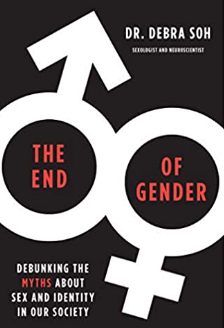 中文书名：《性别的终结：揭露社会中关于性别和身份的神话》英文书名：The End of Gender: Debunking the Myths about Sex and Identity in Our Society作    者：Dr. Debra Soh出 版 社：Threshold Editions代理公司：ANA/ Jessica Wu页    数：320页出版时间：2020年8月代理地区：中国大陆、台湾审读资料：电子稿类    型：大众社科内容简介：国际性研究者，神经科学家，黛布拉·索尔（Debra Soh）经常为《环球邮报》（多伦多）撰稿。在这个迷人的，以研究为基础的，对性别认同的许多方面的科学检查中，揭穿了流行的性别神话。我们的性别是与生俱来的还是受社会制约的？在《性别的终结》一书中，神经科学家和性学家黛布拉·索尔博士使用了一种基于研究的方法来解决这个热点话题，揭示了关于先天与后天的争论中流行的误解，并探索了在当今社会中作为一个女人或男人意味着什么。这本书是科学的和客观的，并利用了原始的研究和精心的采访，索尔博士提出了广泛的问题，如性别中立的父母，性别焦虑的儿童和跨性别者的神经科学。她对今天人们普遍接受的性别是一种社会结构和广泛的观点进行了辩论，并对男女大脑运作方式没有区别的观点提出了挑战。《性别的终结》是一场开启对话的著作，它将挑战你对性别、身份以及两者之间的一切的认知。这本书及时、信息丰富、具有煽动性——对于史蒂芬·平克（Steven Pinker）和克里斯蒂娜·霍夫·索默斯（Christina Hoff Sommers）的读者来说再合适不过了——它将为你提供一些事实，帮助你得出自己关于性别认同及其在当今世界的地位的结论。作者简介：黛布拉·索尔（Debra Soh）博士是一位专门研究性别、性和性取向的神经科学家。她在多伦多约克大学获得了博士学位，并担任了11年的学术研究员。她的作品曾出现在《环球邮报》(多伦多)（The Globe and Mail ）、《哈伯杂志》（Harper’s Magazine,）、《华尔街日报》（The Wall Street Journal）、《洛杉矶时报》（Los Angeles Times）、《花花公子》（Playboy）、《歌莱特》（Quillette）和其他许多出版物上。她的研究发表在学术期刊上，包括《性行为档案》（Archives of Sexual Behavior ）和《人类神经科学前沿》（Frontiers in Human Neuroscience）。作为一名记者，索尔写了关于人类性和性别、言论自由和学术审查的科学和政治文章。她住在多伦多，经常往返于纽约和洛杉矶之间。谢谢您的阅读！请将反馈信息发至：吴伊裴（Jessica Wu）安德鲁﹒纳伯格联合国际有限公司北京代表处
北京市海淀区中关村大街甲59号中国人民大学文化大厦1705室，100872
电 话：010-82449901
传 真：010-82504200Email：Jessica@nurnberg.com.cnHttp://www.nurnberg.com.cn新浪微博：http://weibo.com/nurnberg豆瓣小站：http://site.douban.com/110577/